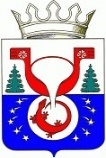 ТЕРРИТОРИАЛЬНАЯ ИЗБИРАТЕЛЬНАЯ КОМИССИЯОМУТНИНСКОГО РАЙОНАКИРОВСКОЙ ОБЛАСТИПОСТАНОВЛЕНИЕг. ОмутнинскО регистрации кандидатов в депутаты Омутнинской городской Думы Омутнинского района Кировской области пятого созываПроверив соблюдение требований Закона Кировской области «О выборах депутатов представительных органов и глав муниципальных образований в Кировской области» при выдвижении кандидатов в депутаты Омутнинской городской Думы Омутнинского района Кировской области пятого созыва,  рассмотрев документы, представленные в избирательную комиссию для регистрации кандидатов, в соответствии с частью 1 статьи  3010 Закона Кировской области «О выборах депутатов представительных органов и глав муниципальных образований в Кировской области», постановлением Избирательной комиссии Кировской области от 28.11.2013 № 91/599 «О возложении полномочий избирательной комиссии Омутнинского городского поселения на территориальную избирательную комиссию Омутнинского района», постановлением территориальной избирательной комиссии Омутнинского района от 14.06.2022 №38/366 «О возложении полномочий окружных избирательных комиссий на территориальную избирательную комиссию Омутнинского района Кировской области при проведении выборов депутатов Омутнинской городской Думы Омутнинского района Кировской области пятого созыва, Восточной городской Думы Омутнинского района Кировской области шестого созыва, Песковской поселковой Думы Омутнинского района Кировской области  пятого созыва, Белореченской  сельской Думы Омутнинского района Кировской области пятого созыва, Залазнинской сельской Думы Омутнинского района Кировской области пятого о созыва, Леснополянской сельской Думы Омутнинского района Кировской области шестого созыва, Чернохолуницкой сельской Думы Омутнинского района Кировской области пятого созыва, Шахровской сельской Думы Омутнинского района Кировской области пятого созыва 11 сентября 2022 года»   территориальная избирательная комиссия Омутнинского района Кировской области ПОСТАНОВЛЯЕТ: Зарегистрировать 29 июля 2022 года кандидатов в депутаты Омутнинской городской Думы Омутнинского района Кировской области пятого созыва согласно приложению.Выдать зарегистрированным кандидатам в депутаты Омутнинской городской Думы Омутнинского района Кировской области пятого созыва удостоверения о регистрации установленного образца. Передать для опубликования сведения  о зарегистрированных кандидатах  в средства массовой информации печатное издание «Наша жизнь газета Омутнинского района» не позднее 30 июля 2022 года .Опубликовать настоящее постановление на официальном Интернет - сайте муниципального образования Омутнинский муниципальный район Кировской области (omutninsky.ru).                                         Приложение к постановлению территориальной избирательной комиссии Омутнинского района                                                                          Кировской области                                                                                       от 29.07.2022  № 44/417Кандидаты в депутаты Омутнинской городской Думы Омутнинского района Кировской области пятого созыва29.07.2022№44/417Заместитель председателя территориальной избирательной комиссии Омутнинского района Н.Г.Королева Секретарьтерриториальной избирательной комиссии Омутнинского района  Е.И. Корякина№ п/пДанные кандидатаСубъект выдвиженияВремя регистра-циидвухмандатный избирательный округ №3двухмандатный избирательный округ №3двухмандатный избирательный округ №3двухмандатный избирательный округ №31АРТЕМЬЕВ ДАНИЛА ВИКТОРОВИЧ, дата рождения   8 мая 1988 года, образование среднее профессиональное, МКДОУ детский сад №17 "Чебурашка", дворник, место жительства  г.ОмутнинскКировское региональное отделение  ЛДПР11 часов 30 минутдвухмандатный избирательный округ №4двухмандатный избирательный округ №4двухмандатный избирательный округ №4двухмандатный избирательный округ №42ШУЛЬМИНА ОЛЬГА АЛЕКСАНДРОВНА, дата рождения  4 февраля 1979 года, образование среднее профессиональное, Филиал ООО СК "Ингосстрах-М" г.Киров, ведущий специалист, место жительства  д.ШумайловоКировское региональное отделение  ЛДПР11 часов 40 минут3ЧУРЮКАЕВ АЛЕКСЕЙ НИКОЛАЕВИЧ, дата рождения  22 декабря 1971 года, образование высшее, пенсионер, место жительства  г. Омутнинск,Кировское региональное отделение  ЛДПР11 часов 50 минутдвухмандатный избирательный округ №7двухмандатный избирательный округ №7двухмандатный избирательный округ №7двухмандатный избирательный округ №74ДЕРГАЧЕВ СТЕПАН НИКОЛАЕВИЧ, дата рождения 23 августа 1977 года, образование высшее,  ПАО "Ростелеком", сервисный инженер группы клиентского сервиса Сервисного центра г.Омутнинск Кировского филиала, место жительства  г.ОмутнинскОмутнинское районное местное отделение Партии "ЕДИНАЯ РОССИЯ"12 часов 00 минутдвухмандатный избирательный округ №8двухмандатный избирательный округ №8двухмандатный избирательный округ №8двухмандатный избирательный округ №85ЛАЛЕТИН СЕРГЕЙ СЕРГЕЕВИЧ, дата рождения 8 марта 1983 года, образование высшее, ООО "Жилищные услуги", инженер-энергетик, место жительства  г.Омутнинск,Омутнинское районное местное отделение Партии "ЕДИНАЯ РОССИЯ"12 часов 10 минут